Реквізити навчальної дисципліниПрограма навчальної дисципліниОпис навчальної дисципліни, її мета, предмет вивчання та результати навчанняІнвестування є однією з найбільш привабливих та прибуткових сфер господарської діяльності. В процесі вивчення дисципліни студенти опанують основні сфери та види інвестиційної діяльності, режими та особливості інвестиційного процесу, особливості правозастосування в окресленій сфері та теоретико-прикладні аспекти захисту прав інвесторів. Дисципліна «Інвестиційне право» є вибірковою дисципліною, дає уявлення про основні сфери та види інвестиційної діяльності, режими та особливості інвестиційного процесу, практику застосування чинного законодавства та захист прав інвесторів. Метою викладання навчальної дисципліни «Інвестиційне право» є формування вмінь виявляти особливості реалізації норм інвестиційного права і навичок щодо використання техніко-юридичних засобів їх правозастосування.Предмет навчальної дисципліни: суспільні відносини, що складаються у процесі реалізації норм, що регламентують започаткування та реалізацію інвестиційної діяльності.Вивчення навчальної дисципліни передбачає поглиблення у здобувачів наступних фахових компетентностей (СК):Здатність орієнтуватися у системі інвестиційного законодавства; Здатність аналізувати зміст нормативних актів з питань інвестування, його державно-правового регулювання та застосовувати норми правових актів у практичних ситуаціях; Здатність застосовувати правові знання для оцінки ризикованості певної інвестиційної діяльності; Здатність вирішувати конкретні практичні питання щодо інвестування з посиланням на джерела права та судові роз’яснення;Здатність застосовувати чинне інвестиційне законодавство при розгляді справ в судах. Очікувані результати навчання, які поглиблюються внаслідок опанування навчальної дисципліни:Оцінювати природу та характер суспільних відносин, які складаються в процесі провадження інвестиційної діяльності. Проводити збір, інтегрований аналіз та узагальнення матеріалів з різних джерел, включаючи наукову та професійну літературу, бази даних, цифрові, статистичні, тестові та інші щодо правових засад здійснення інвестиційної діяльності, та перевіряти їх на достовірність, повноту та змістовність, використовуючи сучасні методи дослідження.Дискутувати зі складних правових проблем, які виникають в процесі здійснення інвестиційної діяльності, пропонувати і обґрунтовувати варіанти їх розв’язання.Оцінювати достовірність інформації та надійність джерел, ефективно опрацьовувати та використовувати інформацію для проведення наукових досліджень та практичної діяльності щодо інвестування.Аналізувати та оцінювати практичні аспекти реалізації  різних форм інвестиційної діяльності.Обґрунтовувати правову позицію на різних стадіях застосування  інвестиційного законодавства.Пререквізити та постреквізити дисципліни (місце в структурно-логічній схемі навчання за відповідною освітньою програмою)Вивчення дисципліни «Інвестиційне право» базується на знаннях, отриманих студентами з дисциплін «Адміністративне право. Загальна частина», «Адміністративне право. Особлива частина», «Господарське право» та ін. Навчальна дисципліна «Інвестиційне право» перебуває у певному зв'язку з дисциплінами циклу гуманітарної та соціально-економічної підготовки студентів-правників. Такими дисциплінами, зокрема, є логіка, основи менеджменту, психологія, соціологія та ін. Ці дисципліни створюють загальну світоглядну і методологічну основу для сприйняття студентами змісту навчальної дисципліни.  Зміст навчальної дисципліни Змістовний модуль 1. Загальні засади інвестиційного праваТема 1. Загальна характеристика інвестиційного права.Поняття інвестиційного права та інвестиції. Види інвестицій. Інвестиційна діяльність: поняття та суб’єкти. Інвестиційні правовідносини: поняття, ознаки, структура. Система і стан інвестиційного законодавства. Тема 2. Правове забезпечення державного регулювання інвестування та гарантії захисту інвестицій.Поняття та економіко-правові підстави державного регулювання інвестиційної діяльності. Правовий статус суб’єктів державного регулювання інвестиційної діяльності. Правове забезпечення державної підтримки та стимулювання інвестиційної діяльності. Правове регулювання державно-приватного партнерства. Напрямки створення сприятливих умов інвестування. Державна кредитно-інвестиційна політика. Розвиток ринку інвестиційних цінних паперів. Правове регулювання примусових вилучень інвестицій. Забезпечення стабільності правових умов здійснення інвестиційної діяльності. Тема 3. Правове регулювання корпоративної форми інвестування.Поняття корпоративного інвестування та його види.  Правова характеристика утворювальних фінансових інвестицій у корпоративній формі. Правова характеристика набувальних фінансових інвестиції у корпоративній формі. Порядок створення, функціонування та припинення діяльності пайових фондів. Порядок створення, функціонування та припинення діяльності корпоративних фондів. Особливості діяльності компанії з управління активами інститутів спільного інвестування. Особливості правового становища осіб, які беруть участь у сфері спільного (корпоративного) інвестування. Порядок укладання та виконання договорів при інвестуванні у цінні папери.Тема 4. Правова природа договірної форми інвестування.Поняття та ознаки інвестиційного договору. Види інвестиційних договорів та порядок їх укладення. Договір комерційної концесії та лізингу: поняття, особливості укладання, виконання та припинення. Правове регулювання угод про розподіл продукції: поняття, особливості укладання, виконання та припинення. Особливості здійснення надрокористування за умовами угод про розподіл продукції. Договір факторингу (фінансування під відступлення права грошової вимоги) поняття, особливості укладання, виконання та припинення. Поняття, види, предмети ліцензійних договорів, їх значення для інвестиційної діяльності.Змістовний модуль 2. Правове забезпечення окремих форм інвестиційної діяльності. Тема 5. Правове регулювання інвестування у галузі капітального будівництва.Правове забезпечення інвестиційної діяльності у галузі капітального будівництва. Інвестиційні схеми. Правове регулювання інвестування у будівництво житла із використанням попередніх договорів. Інвестиційна схема Фонду фінансування будівництва: поняття, види,  статус учасників цієї схеми, правила реалізації. Правове регулювання інвестування у будівництво житла із використанням цільових облігації̆. Правове регулювання інвестування у будівництво житла із використанням форвардних контрактів. Інститут спільного інвестування.Тема 6. Правове регулювання інноваційного інвестування.Сучасний стан інноваційного законодавства України. Поняття та ознаки інноваційної діяльності. Поняття інновації, інноваційного проекту, інноваційного продукту. Інноваційні правовідносини та інші відносини в інноваційній сфері. Об’єкти інноваційної діяльності. Суб’єкти інноваційної діяльності та особливості реалізації ними інноваційних проектів. Правовий статус технологічних та наукових парків в Україні.Тема 7. Правовий режим іноземного інвестування.Поняття, суб’єкти, форми та об’єкти іноземного інвестування. Правові режими іноземного інвестування (національний, режим найбільшого сприяння). Правовий статус суб’єктів господарювання, створених за участю іноземних інвесторів. Інвестиційна діяльність іноземних суб’єктів на території України. Захист іноземних інвестицій.Тема 8.  Вирішення спорів між учасниками інвестиційного процесу.	Поняття та способи захисту прав та законних інтересів суб’єктів інвестиційних відносин, види інвестиційних спорів. Інвестиційні арбітражі України. Міжнародні  інвестиційні  арбітражі. Двосторонній договірний механізм вирішення інвестиційних спорів Навчальні матеріали та ресурси4.1.Базова література:  Актуальні проблеми господарського права (Особлива частина) : підручник / авторський колектив: Л.Ф. Винокурова, О.С. Горяєва, О.В. Клепікова, О.В. Кологойда [та 13 інших] ; за загальною редакцією В.С. Щербини, В.В. Рєзнікової ; Київський національний університет імені Тараса Шевченка, Юридичний факультет.  Київ : Видавництво Ліра-К, 2020. С. 670. Шифр в науково-технічній бібліотеці ім. Г.І. Денисенка (бібліотека Університету КПІ ім. Ігоря Сікорського) 346(477)(075.8). Всього 20 прим.Вінник О.М., Шаповалова О.В. Господарське право в умовах цифровізації економіки : навчальний посібник / Національна академія правових наук України, Науково-дослідний інститут приватного права і підприємництва імені Ф. Г. Бурчака.  Київ : НДІ приватного права і підприємництва імені академіка Ф. Г. Бурчака НАПрН України, 2020.  313 с. Шифр в науково-технічній бібліотеці ім. Г.І. Денисенка (бібліотека Університету КПІ ім. Ігоря Сікорського) 346:004](477)(075.8). Всього 3 прим.Деревянко Б. В. Господарське право: особлива частина (правове регулювання господарських відносин в окремих галузях економіки) : навчальний посібник / д-р юрид. наук, проф. Б. В. Деревянко; МВС України, Донецький державний університет внутрішніх справ.  Одеса : Видавничий дім «Гельветика», 2021.  314 с. URL: https://hozpravoreposit.kyiv.ua/bitstream/handle/765432198/136/Derevyanko_posibnik_2021.pdf?sequence=1&isAllowed=yІнвестиційне право: підручник / Ю.М. Жорнокуй, О.М. Шуміло, О.П. Сущ / За заг. ред. Жорнокуя Ю.М. Київ: Право, 2015. 512 с. Шишка Р. Б.   Інвестиційне право України : навчальний посібник / Р.Б. Шишка ; Національний авіаційний університет. - Київ : Ліра-К, 2016.  328 с.     Шифр в науково-технічній бібліотеці ім. Г.І. Денисенка (бібліотека Університету КПІ ім. Ігоря Сікорського) 34С Ш65. Всього 3  прим. Додаткова література:Біла Я. Інвестиційна перспектива. Порядок укладання договору у сфері державно-приватного партнерства. Юридична газета. 2016. №№  49/50. С. 26-27 Бударна В. О.Інвестиційна політика держави: стан законодавчого забезпечення. Економічна теорія та право. 2016. № 3 (26). С.176-187.Буклей Г. В. Співвідношення правового регулювання інвестиційної діяльності в  Україні та Європейському Союзі. Управління розвитком. 2014. № 6 (169). С. 69–71.  URL: http://www.repository.hneu.edu.ua/jspui/handle/123456789/7657.Войтович, Сергій А.,автор.   International investment law in the arbitration process / Sergiy A. Voitovich. Kyiv : Юридичний світ, 2019.  269 с     Шифр в науково-технічній бібліотеці ім. Г.І. Денисенка (бібліотека Університету КПІ ім. Ігоря Сікорського) 339.727 V84. Всього 1 прим.Врублевська К. М. Інноваційне інвестування: проблеми господарсько- правового забезпечення. Економічна теорія та право. 2016. № 1. С. 137-147. URL: http://nbuv.gov.ua/UJRN/Vnyua_etp_2016_1_14.Деревянко Б. Щодо формування та діяльності спеціалізованого інвестиційного суду України. Підприємництво, господарство і право. 2020. № 3. С. 323-327. http://pgp-journal.kiev.ua/archive/2020/3/55.pdf Зельдіна О. Інвестиційна привабливість України в умовах сталого розвитку. Право України. 2018. № 5. С. 60-70.Корнєєва Ю.В.   Державне регулювання інвестиційної діяльності в Україні : автореф. дис. ... д-ра екон. наук : 08.00.03 / Корнєєва Юлія Володимирівна ; Держ. навч.-наук. установа "Акад. фінанс. упр.".  Київ, 2021. 39 с.Кудрявцева В. В. Інвестиційна політика держави як інструмент регулюючого впливу на інвестиційну діяльність. Економічна теорія та право. 2016. № 4 (27). С. 157- 168. Манаєнко, І. М.   Інвестиційне забезпечення інноваційного розвитку підприємств електроенергетики : монографія; Національний технічний університет України «Київський політехнічний інститут».  Київ : НТУУ «КПІ», 2016.  157 c.  URL:  https://ela.kpi.ua/handle/123456789/14493Непомняща А. Інвестування в первинну нерухомість: переваги та ризики. Юридична газета. 2019. № 35 (689). С.10-11. Поєдинок В.В. Правове регулювання інвестиційної діяльності: теоретичні проблеми: моногр. Ніжин: Аспект-Поліграф, 2013. 479 с. Правове забезпечення адаптації інвестиційної моделі розвитку економіки України та ринків фінансових послуг до права Європейського Союзу / [С. В. Глібко та ін.] ; за ред. С. В. Глібка, Н. М. Внукової, О. О. Дмитрик ; НАПрН України, НДІ ін-т правового забезпечення інновац. розвитку НАПрН України.  Харків : Право, 2017.  399 с.Пузанова Г. Й. Порівняльний аналіз правового регулювання допуску іноземних інвестицій в економіку України та зарубіжних країн. Науковий вісник Міжнародного гуманітарного університету. Сер.: Юриспруденція. 2015. № 14. том. 2. С. 4-8. Смітюх А.В. Правові основи інвестиційної діяльності: Навч. посібник. Київ: Істина, 2013. 420 с.    Стрілець Б.В. Правове регулювання інвестиційної діяльності в Європейському Союзі: автореф. дис. ... канд. юрид. наук : 12.00.11 / Ін-т законодавства Верхов. Ради України.  Київ, 2020.  21 с.Хорошун Ю. В. Державна підтримка інвестиційного забезпечення аграрного сектору економіки. Збірник наукових праць Черкаського державного технологічного університету.  2021.  Вип. 61. - С. 86-100. URL: http://nbuv.gov.ua/UJRN/Znpchdtu_2021_61_10.Хрімлі О.Г. Інвестиційний міжнародний арбітраж як форма захисту прав іноземних інвесторів. Підприємництво, господарство і право.  2016. № 11.  С. 80–83. Череп А. В., Топчанюк О. В. Інвестиційний клімат України і шляхи його покращення. Економіка, фінанси, право. 2016. № 1. С. 7-11.Шишка Р. Б. Інвестиційні договори: характеристика та спроби їх класифікації. Юридичний вісник. 2014. № 4 (33). С. 118–122.  URL : http://nbuv.gov.ua/UJRN/Npnau_2014_4_24.Рябова К.О. Способи інвестування будівництва (господарсько-правовий аспект): дис. ... канд. юрид. наук : 12.00.04. Київ, 2016. 203 с. Khrimli O., Serebriakova Y. Jurisdictional methods for resolution of investment disputes involving foreging investors: areas for improvement. Приватне право і підприємництво. 2023. № 22. С. 59-64.Інформаційні ресурсиНавчальний контентМетодика опанування навчальної дисципліни (освітнього компонента) На вивчення навчальної дисципліни відводиться 120 годин/4 кредити EСTS для студентів денної та заочної форм навчання. Навчальна дисципліна містить 8 тем.Засвоєння навчальної дисципліни «Інвестиційне право» відбувається на лекційних, практичних заняттях та під час самостійної роботи студента. Аудиторні заняття проводяться  із застосуванням різнопланових навчальних методів, які в повній мірі забезпечують можливість досягнення мети вивчення навчальної дисципліни. Серед таких методів варто виділити метод  дискусії та моделювання, кейс-метод, вікторину тощо.Лекції проводяться з застосуванням мультимедійних електронних засобів (презентацій); а також можливі лекції-дискусії з метою активізації навчального процесу. Практичні заняття передбачають обговорення окремих теоретичних положень навчальної дисципліни, аналіз проблемних питань та практичних ситуацій. Дискусія є ефективним активним методом навчання, адже здатна забезпечити набуття навичків  вирішення проблем та критичного мислення, запропонувати нові ідеї. При цьому, дискусія є ефективною як в малих, так і в великих групах. Використання кейс-методу сприяє розвитку практичних навичок, адже передбачає аналіз та синтез,  оцінку реальних практичних ситуацій та пошук способів їх вирішення. При цьому, практичні ситуації є найбільш наближеними до реалій сьогодення.  Вікторина широко використовується  на початку заняття, адже дозволяє з’ясувати настрій та визначити рівень  знань студентів, а також в кінці заняття, як спосіб перевірити рівень засвоєння студентами матеріалу, яких розглядався  на ньому. Самостійна робота пов’язана з опрацюванням теоретичних питань, які виносяться на аудиторні заняття, і завданнями, що виконується за ініціативою здобувачів вищої освіти. Самостійна робота студентаСамостійна робота студента з навчальної дисципліни «Інвестиційне право» є позааудиторною формою організації учбового процесу. Самостійна робота студента полягає в поглибленні знань щодо реалізації окремих форм інвестиційної діяльності та набуття навичок самостійної організації наукової роботи та вирішення спірних практичних ситуацій в сфері інвестиційних  відносин.Основними формами самостійної роботи студентів з курсу «Інвестиційне право»   є:опрацювання навчальної та  монографічної  літератури, періодичних видань, матеріалів правозастосовної  практики з   питань, що виносяться для обговорення на практичні заняття; підготовка до практичних занять; виконання домашньої контрольної роботи;підготовка до календарних контролів  та заліку.Політика та контрольПолітика навчальної дисципліни (освітнього компонента)	Відвідування лекцій є запорукою успішного опанування навчальної дисципліни. На лекційних заняттях викладач розкриває зміст всіх ключових аспектів теми, роз’яснює особливості правозастосування норм законодавства у відповідній сфері. 	У разі пропуску лекції матеріали для її самостійного опанування розміщуються на платформі дистанційного навчання MOODLE. Для студентів заочної форми навчання відвідування лекцій є складовою оцінювання.Практичні заняття проводяться у формі обговорення проблемних питань за темою практичного заняття. Кожен студент  до проведення практичного заняття вирішити практичні завдання,   які розміщені на платформі дистанційного навчання MOODLE. В процесі проведення практичного заняття здобувач повинен продемонструвати знання питань для обговорення та власний варіант вирішення практичних завдань. На практичному  занятті навіть добре підготовлений студент не повинен залишатись пасивним спостерігачем, він має  активно включатись у обговорення питань. Якщо ж здобувач не ознайомився з навчальним матеріалом, йому варто уважніше слухати виступаючих, і завдяки отриманій інформації намагатись компенсувати недоліки підготовки до заняття. Задля забезпечення кожному студенту  навчальної групи  отримати бали протягом практичного  заняття, окремим студентам викладач може дати письмове завдання за лекційним матеріалом.На лекціях та практичних заняттях викладач може проводити експрес-опитування із питань, що є предметом обговорення.На практичних заняттях можна користуватись технічними засобами, мобільними телефонами, ноутбуками при опрацюванні нормативно-правових актів та участі у експрес-опитуваннях викладача. Аудіо- та/або відео - запис лекційних занять забороняється.Пропущене практичне заняття може бути перескладено, у разі його пропуску з поважної причини. Студент, який пропустив заняття з поважної причини та бажає підвищити свій рейтинг, звертається до викладача з обґрунтуванням причин його пропуску та проханням надати можливість його відпрацювати. На розсуд викладача перескладання практичного заняття може відбуватися  наступним чином: 1)  проведення усної співбесіди за темою заняття у визначений викладачем день та час за попереднім погодженням зі здобувачем; 2) виконання практичних завдань із теми заняття у письмовій формі та відправлення  відповідної роботи на електронну пошту викладача в обумовлені ним строки.Тема аналітичної роботи (ДКР) обирається  самостійно здобувачем не пізніше двох тижнів із початку навчального року погоджується  із викладачем. Виконане завдання самостійної роботи надсилається викладачу  на електрону пошту або виконується на платформі дистанційного навчання  MOODLE.Отримавши аналітичну  роботу (ДКР) викладач перевіряє її  відправляє у відповідь електронний лист із відповідним файлом, в якому вказує кількість зарахованих балів та, за наявності,  зауваження щодо виконання самостійної роботи або  за допомогою відповідних сервісів MOODLE повідомляє здобувачу відповідні зауваження та кількість зарахованих балів. Викладач має право не зарахувати аналітичну  роботу (ДКР) здобувача  у випадку:а) здобувач виконав роботу по темі, яка не була узгоджена із викладачем;б) при перевірці викладач виявить порушення правил академічної доброчесності. Дедлайн здачі аналітичної  роботи (ДКР)  повідомляється здобувачам шляхом розміщення відповідного оголошення на платформі дистанційного навчання  MOODLE  не пізніше двох тижнів із початку навчального року.У випадку нездачі чи несвоєчасної здачі роботи, вона вважається невиконаною і оцінюється у «0» балів.Викладач має право запропонувати альтернативні форми самостійної роботи студента, зокрема, шляхом участі в імітованих судових засіданнях або турнірах господарсько-правового спрямування. Правила призначення заохочувальних та штрафних балівШтрафних балів з дисципліни не передбачається. Заохочувальні бали студент може отримати за участь у факультетських, інститутських олімпіадах з навчальних дисциплін, участь у конкурсах робіт та або інших заходах та/або конкурсах (за тематикою навчальної дисципліни); підготовку оглядів наукових праць, тез до науково-практичної  конференції, наукових статей та інших наукових робіт (за тематикою навчальної дисципліни); проходження онлайн-курсів із наданням підтверджувальних сертифікатів за тематикою  курсу.Академічна доброчесністьПолітика та принципи академічної доброчесності визначені у розділі 3 Кодексу честі Національного технічного університету України «Київський політехнічний інститут імені Ігоря Сікорського». Детальніше: https://kpi.ua/code. Норми етичної поведінкиНорми етичної поведінки здобувачів і працівників визначені у розділі 2 Кодексу честі Національного технічного університету України «Київський політехнічний інститут імені Ігоря Сікорського». Детальніше: https://kpi.ua/code.Дистанційне навчання Дозволяється з допомогою виконання індивідуальних завдань, проведення лекцій, семінарських занять з допомогою технологій інтернет-конференцій.Для більш ефективної комунікації з метою розуміння структури навчальної дисципліни та засвоєння матеріалу використовується сервіс відеоконференцій Zoom, система підтримки навчального процесу «Електронний Кампус КПІ імені Ігоря Сікорського» та месенджер Telegram, за допомогою яких:- спрощується створення, поширення і класифікація завдань безпаперовим шляхом;- спрощується розміщення та обмін навчальним матеріалом;- здійснюється надання зворотного зв’язку студентам стосовно навчальних завдань та змісту навчальної дисципліни;- оцінюються навчальні завдання студентів;- ведеться облік виконання студентами плану навчальної дисципліни, графіку виконання навчальних завдань та оцінювання студентів.Під час навчання та для взаємодії зі студентами використовуються сучасні інформаційно-комунікаційні та мережеві технології для вирішення навчальних завдань. Види контролю та рейтингова система оцінювання результатів навчання (РСО)Контроль знань є невід’ємною складовою навчального процесу і являє собою організацію зворотного зв’язку як засобу управління навчально-виховним процесом. Перевірка і оцінка знань здобувачів повинні відображати рівень засвоєння знань та стимулювати здобувачів до досягнення нових успіхів.Контроль  знань студентів денної форми навчання здійснюється на основі результатів поточного, календарного та семестрового контролю знань.Контроль  знань студентів заочної форми навчання здійснюється на основі результатів поточного та семестрового контролю знань.Поточний контроль: робота на практичному занятті; вирішення тестових завдань. Поточний контроль відображається у рейтингу здобувача. Такий рейтинг формується на підставі балів, що отримує здобувач за роботу протягом семестру. Викладач оцінює роботу студента починаючи з 2-го та закінчуючи передостаннім практичним (семінарським) заняттям, виставляючи бали за нього після практичного заняття у системі електронного Кампусу. Календарний контроль: проводиться для студентів денної форми навчання двічі на семестр як моніторинг поточного стану виконання вимог силабусу, відповідно до графіку, встановленого університетом. передбачає проміжне підведення підсумків опанування дисципліни; умовою успішного проходження календарного контролю є набрання здобувачами 50% можливих на дату календарного контролю балів. 	Календарний  контроль проводиться у формі написання письмової контрольної роботи. Рекомендована кількість варіантів – 10. Кожний варіант модульної роботи  містить  1 теоретичне питання, розкриття якого передбачає знання сучасних тенденцій застосування господарського та господарського-процесуального права.Семестровий контроль: залік. Здійснюється за результатами поточного контролю (якщо рейтинг студента  за результатами роботи протягом семестру 60 і більше балів) або виконання залікової роботи (якщо рейтинг здобувача за результатами роботи  протягом семестру менше 60 балів і такий здобувач допущений до семестрового контролю). Попередня рейтингова оцінка з кредитного модуля має бути не менше 40 балів, інакше здобувач до заліку не допускається.Здобувачі, які набрали протягом семестру рейтинг з кредитного модуля менше 40 балів, зобов’язані  виконати надані  йому особисто додаткові завдання. Кількість додаткових завдань залежить від кількості отриманих здобувачем балів протягом семестру, одне завдання  може бути оцінено максимум на 5 балів.У разі дистанційного режиму навчання залік проводиться у наступному порядку:1) cтудент зустрічається із викладачем на платформі Zoom (камера має бути включена); 2)  студент демонструє на камеру документ, що посвідчує його особу.  3)  викладач надає студенту посилання на навчальний онлайн-сервіс;  4) студент включає демонстрацію свого екрана із сторінкою відповідного онлайн-сервісу 5)  студент за допомогою цього онлайн-сервісу обрає питання;  6)  студенту надається 1-2 хвилини для того, щоб зібратися із  думками щодо цього питання; 7) студент усно відповідає викладачу на питання. Кількість питань  залежить від кількості отриманих здобувачем балів протягом семестру, одне питання   може бути оцінено максимум на 15 балів.Система оцінки академічних досягнень здобувачів денного відділенняСистема оцінки академічних досягнень здобувачів заочного відділенняНа практичному занятті або на заліку  здобувач  денної (заочної) форми навчання може отримати 5, 4, 3, 0 балів, які визначаються за наступними критеріями:5  – здобувач володіє основними положеннями теми, застосовує додатковий матеріал, наводить правильну та розгорнуту відповідь при вирішенні практичних занять;4  – при твердому знанні основних положень питання у відповіді на теоретичне питання або при вирішенні практичного завдання є певні неточності та незначні помилки;3   – здобувач знає більшість основних положень, але допускає неточності та помилки у відповіді на теоретичне питання або при вирішенні практичного завдання;0 - не зараховано, здобувач зовсім немає уявлення про питання або практичне завдання,  відмовляється відповідати.	Кожна вірна відповідь на тестове завдання  оцінюється  1 бал. Оцінка за  виконання одного  завдання ДКР може складати 20; 15; 10 балів або “не зараховано” .20 балів виставляється здобувачу вищої освіти, який продемонстрував здатність до пошуку та оброблення інформації з різних джерел, до узагальнення та систематизації викладених в них юридичних аргументів, правових позицій, отримав результати, які мають теоретичне та/або практичне значення, презентував результати свої роботи, мотивовано відповідав на питання.15 балів виставляється здобувачу вищої освіти, що продемонстрував здатність до пошуку та оброблення інформації з різних джерел, узагальнення та систематизації викладених в них юридичних аргументів, отримав результати, презентував доповідь, відповідав на питання, проте дослідження не охоплює одну зі сфер (наприклад, відсутній аналіз законодавства або практики, або наукових результатів) або результати не достатньо аргументовані чи мають загальновідомий характер.10 балів виставляється здобувачу вищої освіти, який показав здатність до пошуку та оброблення інформації, її узагальнення викладених, презентував доповідь, однак при її підготовці не враховано сучасний стан законодавства та/або практики його застосування або результатів наукових досліджень, результати мають загальновідомий характер або частково аргументовані, або сформульовані без врахування раніше оприлюднених результатів. Не зараховано (0 балів) виставляється здобувачу вищої освіти, який не виконав завдання самостійної роботи І. Цей бал також виставляється, якщо виявляється, що робота є запозиченою або не містить наукового результату.Студент має можливість отримати додаткові заохочувальні бали за виконання творчих робіт з дисципліни,  зокрема: участь у факультетських, інститутських олімпіадах з навчальних  дисциплін,  участь у конкурсах робіт,  підготовка оглядів наукових праць, тез до науково-практичної  конференції та наукових статей за тематикою курсу,  проходження онлайн-курсів із наданням підтверджувальних сертифікатів, за тематикою  курсу (перелік он-лайн курсів, які студент може проходити, зазначаються у силабусі або оголошується викладачем). У разі проходження студентом додаткових он-лайн курсів студент повинен надати сертифікат як підтвердження їх проходження. У сертифікаті повинні бути зазначені Прізвище та ім’я студента, а також дата, отримання сертифіката, яка повинна припадати на учбовий семестр після отримання завдання студентами.Викладач має право при отриманні сертифікату задавати питання щодо пройденого курсу, уточнювати які питання викликали складності, що сподобалося тощо аби пересвідчитися, що студент особисто проходив курс.Остання дата подання сертифікатів визначається викладачем (це може бути як дата останнього заняття, так і певна зазначена дата, після якої сертифікати не будуть прийматися).За результатом пройденого курсу викладач ставить оцінку у відповідний рядок поточного контролю.Проходження он-лайн курсу за погодженням з викладачем може бути використано у якості відпрацювання пропущеної теми. У такому випадку оцінки за проходження заносяться у відповідні рядки практичних занять Поточного контролю.Виконання творчих робіт є добровільним. Їх невиконання не карається штрафними балами.За виконання творчих робіт студент може отримати не більше 10 додаткових балів.Виконання творчих робіт має бути обов’язково погоджено з викладачем. У процесі погодження викладач повідомляє студенту кількість балів за певний вид роботи, яка визначається із урахуванням обсягу годин он-лайн курсу, рівня конкурсного заходу, складності тематики наукової роботи, результатів, які можуть бути набуті під час їх виконання тощо.Бали за кожний вид роботи зараховуються тільки при наявності підтверджуючого документу (збірника тез, сертифіката тощо).У разі, якщо сума балів, отриманих протягом семестру та заохочувальних балів перевищує 100, студент отримує максимальну оцінку в 100 балів.Виконання творчих робіт може бути зараховано викладачем у якості відпрацювання пропущених практичних занять. Обсяг відпрацювання та кількість балів визначаються викладачем у залежності від складності творчих завдань.У випадку, якщо студент бажає визнати результати навчання, набуті у неформальній / інформальній формі та які не були зазначені у силабусі, то валідація таких результатів здійснюється згідно «Положення про визнання в КПІ ім. Ігоря Сікорського результатів навчання, набутих у неформальній / інформальній освіті».Здобувачі, які набрали протягом семестру 60 і більше балів мають можливості:  отримати залікову оцінку (залік) «автоматом» відповідно до набраного рейтингу.Для отримання здобувачем оцінок (традиційних та ECTS) його рейтингова оцінка переводиться згідно з таблицею:скласти залік  з метою підвищення оцінки.У разі отримання оцінки, що є вищою за оцінку «автоматом» з рейтингу, здобувач отримує оцінку за результатами залікової контрольної роботи.У разі отримання оцінки, що є нижчою за оцінку «автоматом» з рейтингу, попередній рейтинг здобувача з дисципліни скасовується (анулюється) і він отримує оцінку тільки за результатами заліку.Додаткова інформація з дисципліни (освітнього компонента)питання ДЛЯ ПІДГОТОВКИ до заліку:Дайте класифікацію інвестицій за різними критеріями.Назвіть органи державної влади  у сфері регулювання інвестиційної діяльності та в чому проявляється їх основна компетенція в цій сфері.Назвіть та дайте характеристику формам державної підтримки інвестиційної діяльності.Розкрийте ознаки інвестиції, яка  визнається значною для отримання державної підтримки.Дайте поняття «Державне-приватне партнерство» та назвіть його переваги.Розкрийте порядок укладання договорів в рамках державного-приватного партнерства.Назвіть об’єкти корпоративного інвестування.Назвіть види суб’єктів господарювання, які  визнаються носіями корпоративних прав.Розкрийте правила формування статутного капіталу ТОВ.Назвіть види корпоративних інвестицій та розкрийте їх поняття.Назвіть особливості реалізації набувальних фінансових інвестиції у корпоративній формі.Дайте визначення поняття «інвестиційний договір».Дайте характеристику інвестиційним договорам публічно-правової спрямованості.Дайте характеристику інвестиційним договорам приватно-правової спрямованості.Назвіть умови укладання інвестиційних договорів неконкурентним способом.Назвіть особливості акцепту у випадку укладання інвестиційних договорів в електронній формі.Дайте визначення поняття договору фінансового лізингу.Дайте визначення поняття договору комерційної концесії.Назвіть способи інвестування будівництва, які прямо передбачені Законом України «Про інвестиційну діяльність».Назвіть способи реалізації інвестиційних проектів в будівництво.Розкрийте  аспекти щодо правового режиму землі, на які варто звертати увагу при прийнятті рішення про інвестування у будівництво.Назвіть ризики інвестування у будівництво на підставі договорів купівлі-продажу майнових прав.Назвіть види інститутів спільного інвестування  та розкрийте їх поняття.Назвіть переваги інвестування у будівництво  через корпоративний інвестиційний фонд.Розкрийте схему інвестування у будівництво через інститут спільного інвестування.Назвіть переваги інвестування у будівництво  через фонд фінансування будівництва.Назвіть недоліки  інвестування у будівництво  через фонд фінансування будівництва.Розкрийте схему інвестування у будівництво через облігації.Назвіть переваги інвестування у будівництво через облігації.Назвіть недоліки інвестування у будівництво через облігації.Розкрийте схему інвестування у будівництво через форвардні контракти.Назвіть форми інноваційних інвестицій.Державна реєстрація інноваційних проектів: суб’єкти та правові наслідки.Правовий статус державної інноваційної фінансово-кредитної установи.Назвіть види інноваційних підприємств.Дайте визначення поняття «індустріальний парк».Дайте визначення поняття «технологічний парк».Назвіть етапи організації індустріального парку.Назвіть суб’єктів, які можуть виступати керуючою компанією індустріального парку.Дайте визначення поняття «науковий парк».Дайте визначення поняття «іноземна інвестиція».Дайте визначення поняття «прямі іноземні інвестиції».Дайте визначення поняття «портфельні іноземні інвестиції».Назвіть суб’єктів, які  можуть виступати іноземними інвесторами, відповідно о вимог Закону України «Про режим іноземного інвестування».Розкрийте  сутність національного режиму  іноземних інвестицій.Розкрийте  сутність режиму найбільшого сприяння іноземних інвестицій.Дайте визначення поняття «підприємство з іноземними інвестиціями».Дайте визначення поняття «іноземне підприємство».Назвіть особливості державної реєстрації підприємств з іноземними інвестиціями.Назвіть преференції, які  передбачені законодавством для підприємств з іноземними інвестиціями.Робочу програму навчальної дисципліни (силабус):Складено кандидат юридичних наук, доцент Серебрякова Юлія ОлександрівнаУхвалено кафедрою інформаційного, господарського та адміністративного права (протокол № 17 від «21» червня 2023 р.)Погоджено Методичною комісією факультету соціології і права (протокол № 11 від «27» червня 2023 р.)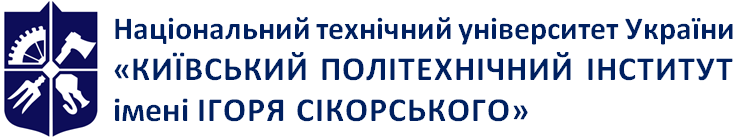 Кафедра інформаційного, господарського та адміністративного праваІнвестиційне правоРобоча програма навчальної дисципліни (Силабус)Інвестиційне правоРобоча програма навчальної дисципліни (Силабус)Інвестиційне правоРобоча програма навчальної дисципліни (Силабус)Рівень вищої освітиДругий (магістерський) Галузь знань08 ПравоСпеціальність081 ПравоОсвітня програмаГосподарське та адміністративне право і процесСтатус дисципліниВибіркова Форма навчанняОчна (денна) /заочнаРік підготовки, семестр1 курс, весняний  семестрОбсяг дисципліни4 кредити ЄКТС (120 годин)Денна форма навчання: лекції – 18 год., практичні – 36 год., самостійна робота – 66 год.Заочна форма навчання: лекції – 8 год., практичні – 12 год., самостійна робота – 100 год.Семестровий контроль/ контрольні заходиЗалік/МКР(ДКР)Розклад занятьrozklad.kpi.uaМова викладанняУкраїнськаІнформація про 
керівника курсу / викладачівЛектор та практичні: кандидат юридичних наук, доцент, Серебрякова Юлія Олександрівна, jullliyas3@gmail.comРозміщення курсуhttps://do.ipo.kpi.ua/course/view.php?id=4855Єдиний державний реєстр судових рішеньhttps://reyestr.court.gov.ua/База правових позиції Верховного судуhttps://lpd.court.gov.ua/Дайджести судової практики Великої Палати Верховного Суду.https://supreme.court.gov.ua/supreme/pokazniki-diyalnosti/analizОгляди судової практики касаційних судів.https://supreme.court.gov.ua/supreme/pokazniki-diyalnosti/analizАналітика на jurliga.ligazakon.net/ ЮРЛІГАhttps://jurliga.ligazakon.net/ua/analitycs/Верховна Рада Україниhttp://www.rada.kiev.uaОфіційний веб-портал «Судова влада України»http://court.gov.ua/Газета «Юридическая практика»https://pravo.ua/Газета «Закон і Бізнес»https://zib.com.ua/ Журнал «Юридичний радник»http://www.yurradnik.com.uaСудово-юридична газетаhttp://sud.uaЮридична газета online  https://yur-gazeta.com/Національна бібліотека України імені В. І. Вернадського  http://www.nbuv.gov.ua№ з/пКонтрольний захід оцінюванняВаговий балКіл-тьВсього1.Робота на практичних  заняттях 516802.Календарний контроль знань10220№ з/пКонтрольний захід оцінюванняВаговий балКіл-тьВсього1Робота на практичних  заняттях 55252.Вирішення тестових завдань на практичному занятті 75353.Виконання ДКР 40140Значення рейтингу з кредитного модуляОцінка ECTSТрадиційна оцінкаЗначення рейтингу з кредитного модуляПідсумковий рейтингОцінка ECTSТрадиційна оцінка0,95 R≤RD95-100Авідмінно0,85 R≤RD<0,95 R85-94Вдуже добре0,75 R≤RD<0,85 R75-84Сдобре0,65 R≤RD<0,75 R65-74Dзадовільно0,6 R≤RD<0,65 R60-64Е – задовольняє мінімальні критеріїдостатньоRD<0,6 R< 60Fx – незадовільнонезарахованоRD<0,4 R< 40F – незадовільно (потрібна додаткова робота)недопущений